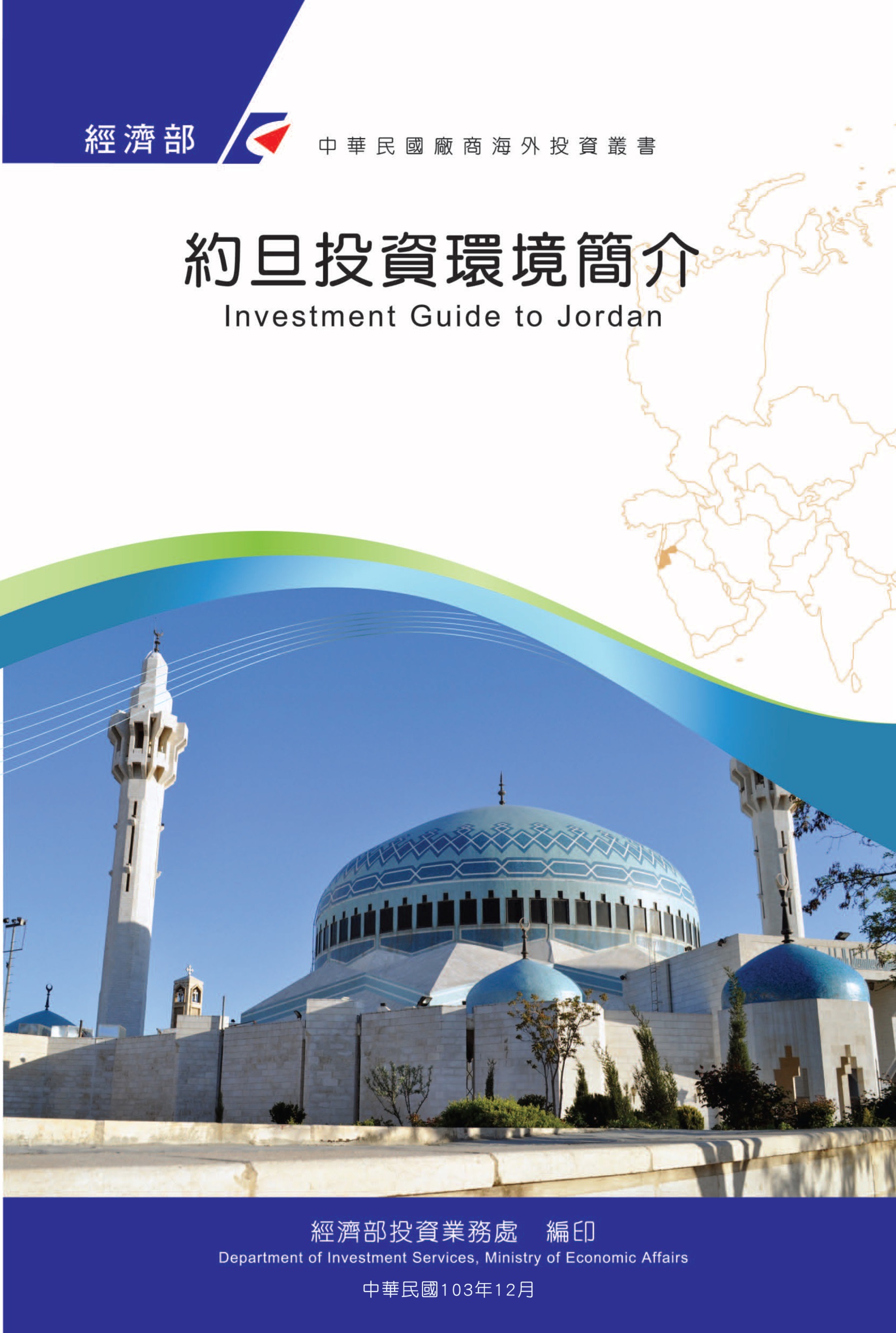 目　錄第壹章　自然人文環境	1第貳章　經濟環境	3第參章　外商在當地經營現況及投資機會	9第肆章　投資法規及程序	11第伍章　租稅及金融制度	13第陸章　基礎建設及成本	15第柒章　勞工	17第捌章　簽證、居留及移民	19第玖章　結論	21附錄一　我國在當地駐外單位及臺（華）商團體	23附錄二　當地重要投資相關機構	24附錄三　當地外人投資統計	25附錄四　我國廠商對當地國投資統計	26約旦基本資料表第壹章　自然人文環境約旦位於中東地區，東南鄰沙烏地阿拉伯，東鄰伊拉克，北鄰敘利亞，面積89,342平方公里，境內除約旦河谷農業較發達外，平地多為沙漠，山勢不高，全國森林覆蓋率僅約1%。屬於沙漠型氣候，夏季氣候炎熱，但首都安曼地區地處800至1,200公尺之高地，因此首都之氣候較為涼爽，冬季寒冷，山區偶會降雪。依2018年之統計資料，約旦全國人口約1,030萬人，0-14歲占44.4%、15-64歲占51.9%、65歲以上占3.7%。民眾使用阿拉伯語，惟居民普遍略諳基礎英語；居民9成以上為回教徒，但亦有少數基督教、東正教與天主教等教徒，各宗教教徒和平共處，相處上並無困難。約旦民眾之識字率約達9成，受過高等教育者之比例頗高。首都安曼都會區人口約247萬，約占全國人口之4成，安曼市係由多個山丘所組成，亦有「山城」之稱，夏季天氣較為涼爽，其他重要城市包括Zarqa、Irbid、Aqaba等。約旦政府對外資持友善且開放之態度。約旦為君主立憲體制，現任國王阿布都拉二世（King Abdullah II）係前國王胡笙（King Hussein）之長子，於1999年登基，為握有實權之君主，總攬軍、政及外交大權，並擁有任命總理、召集與解散國會之權。上議院議員由國王任命，下議院議員為民選，每4年定期改選。約旦主要政黨包括「伊斯蘭行動陣線」（Islamic Action Front）與「國家憲政黨」（National Constitutional Party）等。以中東地區而言，約旦國內政經情勢相對較為穩定，此為約旦傳統上能夠吸引觀光客、外資之重要因素；然自2016年以來，亦間有若干微型恐怖攻擊事件。第貳章　經濟環境【阿拉伯之春】運動（Arab Spring）自2011年爆發以來，迄今餘波未平，激進遜尼派恐怖組織「伊斯蘭國（Islamic State）」復乘勢而起，約旦周邊國家之局勢動盪不安，敘利亞難民更是蜂擁進入約旦、走避戰火，尋求庇護與安身之所（約旦於過去數年間，已陸續收容難民近300萬名）。凡此，皆使約旦原已嚴重之經社問題雪上加霜（失業率依然居高不下，財政赤字持續增加）。國王阿布都拉二世多次公開籲請國際社會對難民伸出援手，提供約旦金援（或融資方案），共同承擔國際社會一份子之責任。就缺乏天然資源之約旦而言，仰賴大量進口能源為經濟發展上之1大弱點；埃及天然氣輸送管線遭人為破壞後，約旦必須進口更多成本較高之石油，所幸國際油價降低，而後來興建之Aqaba港液化天然氣接收站於2015年7月啟用後，已可分散天然氣進口來源。另因周遭國家之局勢動盪，致觀光客裹足不前，觀光收益與過往不得同日而語，對經濟發展之衝擊頗鉅。在財政赤字惡化之困窘情形下，雖有來自美國與海灣國家之大量援贈，政府債務仍持續攀高（沙烏地阿拉伯自2017年起，已相當程度減少對約援助）。國際貨幣基金（IMF）指出，2018年約旦在經濟方面之改革及推動方面均有良好進展，包括近期約旦與伊拉克邊境重新開放，雙方並簽訂相關貿易與投資協議、約旦與歐盟達成放寬原產地規則協定、降低發電成本，加上約旦出口增加，旅遊業大幅成長等成果，顯示約旦在投資、出口、競爭力與經濟成長正穩定復甦。惟仍面臨全球更緊縮之金融情勢及不確定性。 隨著全球融資條件趨緊，外國直接投資和資本流入約旦大幅減緩，2018年約旦經濟成長率約2.0%左右，通貨膨脹相對穩定約為4.5%，失業率約為18.6%，挑戰仍然存在。標準普爾（Standard & Poor's）對約旦之信用評等為B+，經濟前景穩定。穆迪（Moody）對約旦之信用評等為B1，亦顯示前景穩定。2018年消費者物價上漲率約為4.5%，與2017年之3.3%相比，上漲約36%。由於約幣與美元現仍採取固定匯率方式（1美元折0.708約鎊），受惠於強勢美元，高度仰賴進口之約旦，方得以較為低廉價之價格，進口產品。2018年間，消費者物價指數上漲4.53%，約旦居民始對「物價持續上漲」甚有怨言。約旦統計局（Department of Statistics）公布之統計數據指出，約旦2018年出口額達65.93億美元，其中因成衣、鉀礦及肥料之出口增加，使得出口較去年同期成長3.6%。進口額為202.74億美元，較去年同期下降1.4%。最大進口項目為運輸設備及其零配件、原油、石油煉製品、紡紗、纖維及其相關製品及電力設備、發電器具及設備等。主要出口產品則包括成衣、醫藥及醫療用品、鉀肥（POTASH）、蔬果及磷酸鹽（PHOSPHATE）等。金融情勢已漸恢復穩定，2018年年底「約旦中央銀行」之外匯準備達115億3983萬美元；2018年12月底，約旦央行之重貼現率為5.8%，一般放款利率約為10%。約旦之財政狀況令人憂心，政府必須設法增加稅收（提高貨物銷售稅與進口關稅）、撙節支出、減少油、電補貼，才能削減預算赤字。由於國際貨幣基金組提供約旦三年信用貸款7.23億美元額度，要求約旦進行改革，目標到2021年將約旦公共債務占GDP比重減少至77%，約旦政府為穩定約經濟採取了一系列財政措施，包括緊縮政策和私營部門改革，減少補貼、拓大稅基以增加稅收，已達促進經濟成長及逐步鞏固約旦財政。約旦政府債務截至2018年10月，已達404億美元，債務與GDP比已從106年底時之94.3%，降至94%；2018年約旦预算赤字下降至10.3億美元,占GDP 2.3%，2017年則為10.56億美元占GDP 2.6%。約旦政府正努力將預算赤字，朝占GDP 2%方向努力。面對前述不利局勢，約旦經濟於2018年仍能有2.0%之成長率，惟失業率仍居高不下，依官方公布數據，2018年12月底之失業率為18.6%。約旦諸多國民大學畢業後，選擇前往沙烏地阿拉伯、阿拉伯聯合大公國或科威特任職；渠等多將薪資收入匯回約旦家人。故僑匯與觀光，均為約旦政府通常之經濟來源。約旦於2014年完成「投資法」（investment law）之修法工作，充分整合政府資源，設立「約旦投資總局」（Jordan Investment Commission, JIC），吸引外資，同時提高國民就業；2018年間，約旦吸引「外國直接投資」（FDI）之金額計約幣2億5,390萬元（約折合3億5,861萬美元）。約旦工業起步較晚，而國王阿布都拉二世深切瞭解，「工業（產業）為國家經濟之母，對於國民就業更為重要」，故約旦有意加強招商，發展工業，以振興經濟，同時解決日益嚴重之青年失業問題。約旦經濟前景主要受制於不穩定的地區安全形勢、經常帳戶赤字以及缺乏財政空間。經濟復甦一方面取決於降低債務水準和實施結構性改革，另一方面取決於約旦能否進一步吸引外資，同時利用國際援助和潛在的區域經濟發展，尤其是伊拉克經濟之快速復甦。雖然全球經濟趨緩，約旦欲增加出口及吸引外國資本流入，很大程度取決海灣國家經濟復甦以及與伊拉克間貿易能否恢復到之前水準。在中東政局動盪不安之險峻情勢下，約旦經濟未來可望持續成長，物價亦可維持穩定，整體金融情勢短期內不致再起波瀾。展望2019年，約旦經濟可望有較好表現，世界銀行近頃公布之「2019年全球經濟展望」（2019 Global Economic Prospects）報告中指出，預測約旦2019年經濟成長率為2.3%，2020年及2021年分別為2.4%及2.7%。世界銀行指出約旦經濟發展受到大量敘利亞難民之影響，將會使得非正式領域之低技術及勞力密集產業之發展較為顯著。敘利亞難民確在失業率上升方面扮演某些角色，如敘利亞難民取代埃及外籍勞工，人口年成長率維持在2.9%，預期失業率及貧窮人口仍將維持高檔。當約旦與敘利亞及伊拉克之貿易恢復以往水準，經濟將會成長，然而，此仍賴是否有突破及大幅增加出口而定。至於貿易赤字、預算赤字與政府債務，皆為多年問題，短期內難有明顯改善。約旦人民之教育水準良好，市場活力充沛，比鄰國更為完善之制度，為促進經濟長期發展，未來必須持續開放改革，增進勞動市場效率，充分發揮製葯及ICT產業之潛力，提高生產力。國際信用評等公司Moody’s認為約旦經濟之弱點包括：預算赤字過大、政府債務持續攀升、過度仰賴外援、經常帳赤字過高、周遭國家政經情勢不穩、敘利亞難民大量湧入超過約旦有限資源所能負擔之程度等。約旦經濟之優點包括：在國際間之正面形象、來自贈與國之可觀外援金額、良好之公共管理、制度合理、充足之外匯準備、整體環境與鄰國相較，尚稱穩定及安全等。依據約旦能礦部估計，約旦發電80%仰賴埃及廉價天然氣，2012年因西奈半島之輸氣管多次遭到人為破壞，迫使約旦改用價格較高之柴油發電，以致約旦國營電力公司虧損遽增。約旦南部自由貿易港Aqaba之液化天然氣轉運站於2015年7月正式啟用後，約旦已可自他國進口液化天然氣，分散進口來源，以確保天然氣供應無虞。觀光收入為約旦經濟之重要支柱，約占GDP之一成，在中東、北非動盪不安之情勢下，約旦雖較鄰國穩定，惟仍受牽連，觀光業不復昔日之榮景。據約旦中央銀行公布之統計數據，2018年約旦觀光部門之收入超過50億美元，較2017年之46億美元，成長8%。歐洲向為約旦觀光客之重要來源地區。然因2017年中東政治局勢不慎穩定，故雖約旦政府多次在德、法、英等國加強宣導，約旦仍被大多數歐洲人視為非安全地區，以致影響約旦觀光客人數。2018年由於區域情勢較為穩定，且約旦大力推展觀光，使得本年觀光部門收入呈現成長。由於來自阿拉伯地區之觀光客居觀光客半數以上，未來約旦「觀光與古蹟部」（Ministry of Tourism and Antiquities）將加強吸引來自中東各國之旅客，尤其是海灣阿拉伯國家者。日後中東、北非政局若能恢復穩定，則約旦觀光業尚有可能獲得較高成長。目前，較令人憂心之因素為，約旦觀光基本設施投資不足，未來觀光品質恐難改善。約旦「觀光與古蹟部」為加強吸引觀光客，已在主要觀光景點設置服務站，僱用相關科系畢業生投入，持續加強與旅行社間之合作，擴大招攬觀光客源。約旦觀光產業部門將持續推動升級與旅遊之發展，以提高該部門在國內經濟發展所扮演之角色。約旦觀光醫療在阿拉伯地區係首屈一指，亦在世界排名前十大之列，擁有103家公私立醫院及700家健康照護中心提供高品質及合理價錢之服務，約旦觀光醫療市場之客戶主要來自中東地區，尤其是阿拉伯國家。觀光醫療產值每年約有12億美元，近來有意開拓歐、美及非洲國家之新市場，約旦政府已擬定推動策略及步驟，包括成立管理委員會專責督導觀光醫療產業之發展與推動、簡化觀光醫療病人之簽證程序、護送、設計套裝行程、提供門到門服務及海外推廣宣傳等，提供適合於這些市場之套裝行程。約旦在國外的僑民約80萬人，約占約旦公民總數的11.4%，其中大部分在海灣國家，僑匯收入約占約旦GDP總值之10%，2018年其匯款總額約為37億美元。在全球金融風暴期間，有許多約旦人在海灣國家被遣散，加之中東、北非政治動盪不安等因素，約旦最近幾年之僑匯金額已不如往昔。約旦僑匯主要來源為海灣國家，尤其是沙烏地阿拉伯、阿拉伯聯合大公國、卡達與巴林，因此難免受海灣國家之經濟情況影響；國際油價降低後，海灣阿拉伯國家之石油收入銳減，經濟情況亦遠不若以往，故紛紛緊縮支出，勢將衝擊約旦之海外工作機會，使僑匯收入面臨嚴峻考驗。若國際油價長期低迷，日後僑匯恐有逐漸縮減趨勢。此外，約旦建築業因政府資本支出下降，且外國人之投資減少，使得約旦建築業之榮景不在。未來中東局勢若能逐漸恢復穩定，約旦政經改革若有實質進展，約旦經濟才可能有較高之成長趨勢。當地服務業以金融保險業與觀光業為主；銀行為特許行業，觀光業投資集中在旅館、遊樂設施興建等，並不適宜我國人前來投資。`約旦製造業發展受限於國內工業基礎薄弱，並無太大發揮空間，較具潛力者為製藥產業與ICT產業，較具規模者為成衣業；受惠於約旦與美國所簽之自由貿易協定，約旦成衣業近年蓬勃發展，成衣已成約旦首要出口產品，2018年約旦成衣出口額約為18億美元，預估今（2019）年將至少成長8%。本地銀行作風保守，中小企業貸款取得不易，金融服務選擇外商銀行較佳。在約旦，熟練之技術工人仍難覓得，故投資廠商多自國外引進技術熟練之工人先行營運，並協助代訓當地工人，惟當地民眾對於進入工廠工作之意願不高。第參章　外商在當地經營現況及投資機會約旦於2014年實施新修正之「投資法」（investment law），充分整合政府資源，並將「招商引資」之事權統一，積極吸引外企來約投資，以期賺取外匯，提高國民就業。根據「約旦投資總局」（Jordan Investment Commission）資料，2018年間，約旦吸引「外國直接投資」（FDI）之金額計約幣2億5,390萬元（約折合3億5,861萬美元），前述金額約佔約旦當年度投資總額32%。主要外來投資來自美國、巴林、沙烏地阿拉伯、阿拉伯聯合大公國、英國及斯里蘭卡等國。2018年間，約旦吸引「外國直接投資」金額中，其於各產業之分布如下：工業（產業）部門投資計約幣2億4,510萬元（約折合3億4,618萬美元）、觀光事業投資共約幣400萬元（約折合565萬美元）、農業部門投資約幣150萬元（約折合212萬美元）及資通訊業投資計約幣330萬元（約折合466萬美元）。2018年間，約旦總投資金額約為約幣7億9,343萬元（約折合美金11億2,066萬元）；其中，約幣5億3,953萬（約折合美金7億6,204萬元）來自國內各界之投資，另約幣2億5,390萬元（約折合3億5,861萬美元）為「國外直接投資」（FDI）。在當地之我國僑民以在臺商成衣廠任職之主管（幹部級同仁）與因婚姻歸化之我國籍婦女為主，惟人數不多，僑民總計約百餘人。目前尚有3家臺商在合格工業區（Qualifying Industrial Zone, QIZs）投資設廠、生產成衣。當地臺商公司之數量雖確有限，然2017年「約旦臺灣商會」已正式設立。另有臺商在約旦尚有1家LED路燈廠商、1家智慧教學、1家餐館及萬海航運亦設有辦事處，惟其投資金額有限。目前在約旦投資設廠生產成衣之臺商公司僱用員工約6,500人，生產之成衣絕大部分銷往美國，出口金額約占約旦成衣外銷28%左右，對促進約旦經濟發展及增加就業機會貢獻頗大。約旦與美國所簽自由貿易協定（FTA）正式生效，投資廠商銷往美國之產品可自由選擇適用QIZs或是FTA規定。約旦-美國自由貿易協定使約旦成衣銷往美國可享免關稅之優惠，我商如欲前來投資仍以成衣業為佳，惟因約旦失業率居高不下，約旦政府對廠商引進外勞的審批已日趨嚴格。約旦政府於2017年2月提高基本工資為220約鎊（310美元），惟勞動生產力並未增加，在當地投資勞力密集產業已逐漸喪失優勢。外商來約旦投資以勞力密集工業較為適合，如成衣及食品加工等行業。為提升產業水準，約旦亦歡迎外商前來投資資訊通訊服務、製藥、五金器材、電池、觀光旅遊及死海化粧品、保養品等。第肆章　投資法規及程序約旦1995所發布的第16號投資促進法（Investment Promotional Law）是來約旦投資之主要法律依據，包括吸引外資及鼓勵國內投資有關之優惠措施，受惠行業別包括：工業、農業、旅館、醫院、海運、鐵路、休閒設施、會議展覽中心、（水、瓦斯、油使用之）管線運輸及配送、電話服務中心、研究發展中心等。為改善投資環境吸引投資，約旦政府業於2014年10月頒布新投資促進法；將投資局（Jordan Investment Board）、自由區發展委員會（Free Zone Development Commission）與貿易拓銷處（Export Promotion Department）整併為「約旦投資總局」（Jordan Investment Commission），並提供單一服務窗口，以簡化投資程序，以加強吸引外人投資。優惠措施包括：租稅減免，建廠設備可免關稅；外人投資利得、出售資產所得可自由匯出國外；除少數受限制行業外，外國投資者與約旦人享有平等待遇，允許外商完全持有投資的行業。外人投資保證不會被沒收，即使為公共利益而須強制徵收時，也會予以賠償。約旦投資之主管機關為「約旦投資總局」（Jordan Investment Commission, JIC），並有工業貿易部、內政部、環境部、城鄉事務部、大安曼市政府（GAM）、勞工部、衛生部、觀光部、土地測量局等機關官員派「約旦投資總局」，提供投資人一站式之便利服務（one-shop service）；該局同時依「公司法」規定，提供投資人公司登記、核發投資臨時核准執照之服務，並審核投資人計畫所需外勞之簽證及居留工作。一般而言，提出投資申請後，須於3年內動工，始符規定。投資計畫核准後，可依下列程序完成公司設立：一、至銀行開戶，並存入公司資本額之半數；二、向「工業、貿易暨供應部」（Ministry of Industry, Trade and Supply）申辦公司登記；三、向稅務機關辦理稅籍登記；四、從事商業活動者，向當地商會（Chamber of Commerce）辦理登記；從事生產活動者，向當地工會（Chamber of Industry）辦理登記；五、向公司所在地之地方政府申請營業許可；六、向社會保險局（Social Security Office）辦理登記，俾按月繳納社會保險費。第伍章　租稅及金融制度約旦於2009年發布第28號所得稅法，餘2014年修正過一次，並於2018年12月底再次通過所得稅法修訂案；修訂後除製藥業和服裝業以外之產業課稅，2019年稅率為25%，2020年20%，2021年15%，2022年10%，2023年5%。製藥業和服裝業2019年至2023年稅率分別為50%、30%、20%、10%和5%。除電信、發電和電力傳輸、基礎礦物開採、保險、再保險、金融仲介、金融公司和從事融資租賃活動的法人，稅率為24%，及銀行業稅率為35%外，其餘法人稅率為20%。股票交易所得與國營事業利潤免稅。個人所得稅部分，單身之免稅額為約幣1萬元，有撫養親屬者免稅額為約幣2萬元，扣除免稅額後之所得淨額約幣5,000元以下之部分，其稅率5%，約幣5001 ~1萬稅率10%，約幣10,001~15,000元部分之稅率為15%，約幣150,01 ~2萬稅率20%，約幣20,001~100萬稅率25%，100萬元以上部分之稅率為30%；必須繳納個人所得稅之約旦人估計未達10%。銷售稅之一般稅率為16%，茶、乳製品、肉類、蔬菜、水果等為4%，少數民生基本物資（如麵包、奶粉、米、蛋）為免稅品。2018年約旦政府之稅收為約幣64.06億美元，其中所得稅約僅13.63億美元，餘皆來自間接稅。約旦目前有26家銀行，約幣之存、放款利率均遠高於美元。2008年9月發生國際金融風暴後，銀行為控制風險放款趨於保守，中小企業不易獲得貸款。約旦之貨幣為約鎊（Jordanian Dinar，JD），與美金採固定匯率（1US＝0.708JD），約旦並無外匯管制，資金可自由進出。約旦之金融情勢已恢復穩定，2018年底約旦中央銀行之外匯準備為115億3,983萬美元，與2017年底相較，減少44億4,017萬美元（下降27.78%）；2018年12月約旦中央銀行之重貼現率已降至為5.8%。約旦之財政狀況令人憂心，政府必須設法增加稅收，撙節支出，才能削減赤字。然而，政府提供的稅收減免優惠與各項補貼涵蓋甚廣，以致個人所得稅起徵點甚高，據估計有90%以上民眾不必繳納所得稅，財政改革並非指日可待。約旦財政部公布約旦截至2018年底公共債務達399.71億美元，較去年同期成長3.9%，其中中央政府債務為353.10億美元，政府擔保貸款為46.61億美元。政府債務占GDP比例達94.4%，與2017年之94.3%相差不大。政府已提高債務之國外融通比例，主要原因乃對外舉債之利率較低；此外，亦可避免擠壓國內可貸資金，有助引導利率下降，並可增加中央銀行外匯準備。由於約旦政府之債務持續增加，需償還之利息與到期之本金亦水漲船高，不僅造成預算赤字，對外匯準備亦帶來壓力，因為外債需以外匯支付，難免導致外匯準備流失。第陸章　基礎建設及成本目前有公、私營合格工業區（QIZs）13處，及多個小型工業區，科學園區尚在起步階段；土地之供應無虞，可選擇購買或租賃方式。約旦於1998年成立首座「合格工業區」，在區內之生產符合一定條件之產品，銷美可享免配額、免關稅之優惠。惟因約旦政府一再調增基本薪資，致我商（及其他外商）之營運成本大幅上升，2008年有2家，2010年有1家臺商先後撤資關廠；2016年11月底，又有我商1間成衣廠撤廠。目前在QIZs仍有3家臺商投資生產成衣。原油、瓦斯幾乎全部仰賴進口，約旦政府亟思開發太陽能、核能及風能，目前液化天然氣發電約占約旦電力消耗量的92%，之貢獻已達總用電量之8%。預計2019年再生能源將增加至16%，而液化天然氣發電占比則為84%，未來發展目標為2020年再生能源達20%。當地水、電、瓦斯供應尚稱穩定，桶裝瓦斯約旦政府仍維持補貼。為增加能源供給，約旦政府計劃開發境內之油頁岩（Oil Shale），並於2022年建造首座核能電廠。供水不足為普遍現象，工業區之工廠用水多向民間購買，住宅區自來水每星期供水1至2次。通訊市場部分，2005年1月開放固網市場，2018年第3季約旦手機用戶量已超過900萬用戶，約為總人口數之88.59%。另網路用戶則達940萬，佔總人口數之93%；其中有線電話用戶為321,133戶，佔總人口數之3.14%。約旦境內公路總長約8萬公里，連接境內各大、小城市，鐵路運輸僅有磷礦區至阿卡巴港之貨運服務。未來25年，約旦政府將斥資18億美元興建或改善現有公路之道路品質。約旦境內民航機場有3個，海港僅有瀕臨紅海的阿卡巴港（Aqaba），運輸業約占約旦GDP的10%，年成長率為6%。第柒章　勞工約旦政府與民間每年花費GDP的20%在教育，有20萬餘名學生在26所大學就讀，民眾識字率達91%，每年資訊相關科系畢業學生約6,000人，70%人口年齡在30歲以下，囿於社會文化中自尊心較強之因素，約旦民眾普遍較不喜歡體力勞動性質之工作（如建築工人、工廠工人、清潔人員、旅館與餐廳服務生等），工廠運作多賴外勞人力。約旦政府為解決長期居高不下之失業問題，對投資人引進外勞之規定日趨嚴格，除調增外勞工作證規費外，並要求投資人引進外勞時，當地勞工必須維持25%之比例（僱用當地人比例，不得低於25%；未來，可能仍會繼續調高約旦籍員工之僱用比例）。2012年2月，約旦政府調高基本工資為約幣190元（約268美元），調幅達27%。惟為避免增幅太大，而即刻危及成衣業者之生存，成衣業勞工分成2階段調整，2012年基本薪資調至約幣170元（約240美元），2013年1月再調為約幣190元。2017年2月，基本薪資再度調高為約幣220元（約折合310美元）。自2017年2月至2018年12月，約旦基本薪資尚無調整。因勞工生產力趕不上基本薪資調增之速度，導致生產成本不斷增加，在約旦經營勞力密集產業，已日益艱辛。此外，由於聘僱外勞曠日費時（牽涉到勞工部等機關「核發」證件之時效性），新進勞工往往需數月訓練，方能正式投入生產行列。而此，對於廠商之營運及生產效率等，影響頗大。依據1996年頒布之約旦勞工法，每週工時為48小時（政府機關為40小時），勞工試用期3個月。員工逾時加班平日得領取正常薪資1.25倍之加班費，週末及例假日得領取正常薪資1.5倍之加班費。支薪休假部分，員工服務之前5年，每年得享14天之帶薪休假，服務滿5年以上每年可享21天之帶薪休假；員工服務若不滿1年，可休假日數則按實際工作日數比例計算；未休假部分，可按日請領未休假補助費。雇員每年得請病假14天，但2天以上之病假須附公立醫院或合格醫師證明。雇主須為勞工辦理社會保險，勞工社會保險費率為薪資之21%，由雇主負擔13.75%，員工自行負擔7.25%。法定退休年齡為男性60歲，女性55歲。一般而言約旦公會之勢力不大，且非每個行業皆有專屬之職業公會。約旦勞工抗議事件時有發生，勞工抗議之主要訴求為爭取較高工資與更多職業保障。由於雇主對勞工訴求往往相應不理，勞工抗爭之效果日愈下降。勞工抗議大半發生在政府部門，民間部門約占45%；由於六成以上之抗議活動非由工會發起，大部份勞工抗議，在缺乏工會支持之情形下，多僅維持1天。勞工抗議較常發生之部門包括：服務部門、要求工作機會之失業族群、教育部門、運輸部門。勞工抗議事件之存在，表示言論與集會自由已有改善，但亦凸顯社會不公、財富不均、工作機會不足與待遇不佳之情形。勞工抗議之主要訴求為工資偏低與工作條件惡化；很多勞工未享基本權益，例如「勞工法」所規定之工時、請假、休假、職業安全、社會保險、健康保險等。約有44%之勞工尚未納入社會安全網。第捌章　簽證、居留及移民外籍人士在約旦工作需向「勞工部」申請工作證，向「公安署」（Public Security Department，PSD）申請居留證，聘用外籍勞工須經「勞工部」審核，因約旦之失業率偏高，故「勞工部」審核廠商引進外勞日趨嚴格。外商子女可選擇就讀當地之美國學校（American Community School, ACS,  http://www.acsamman.edu.jo）、英國學校（International Community School, ICS, http://www.ics-amman.edu.jo），或是當地其他私立學校（以英、阿文授課），美國學校、英國學校須提前申請，而每個年級所能容納之學生人數亦有限，有時會發生某些年級之學生過多，致無法獲准入學的情形。第玖章　結論約旦國內政經情勢相對穩定，政府對外資之態度友善，且民眾教育程度亦高，相當程度之約旦居民略諳基礎英語。約旦加入WTO後，業依入會承諾大幅修改其國內經貿法規，市場朝向自由化與透明化之標準邁進。吸引外資為政府施政重要項目之一，該國有利之投資條件包括：政治相對穩定、經濟持續成長、無宗教歧視、教育普及、對外國人和善等；而阻礙投資之瓶頸為：基本建設不足、市場規模較小、專業人才及技術人力缺乏、民眾不願從事體力勞動或低階服務工作，過度仰賴外勞等。約旦與主要貿易夥伴美國及歐盟簽有FTA，銷美、歐產品享有免關稅或低關稅之待遇，此為目前約旦對外招商最具吸引力之處。約旦之財政狀況不佳，長期仰賴外國援贈，基礎建設趕不上其經濟發展。勞工基本工資調幅過高，但勞工生產力卻無法同步提升；此外，當地熟練技術工人仍難尋覓，僱用後往往仍須加以訓練。由於當地民眾對於進入工廠工作之意願不高，投資廠商只好自國外引進技術熟練工人，但因約旦失業率偏高，約旦政府對廠商申請引進外勞之審核已日趨嚴格，影響廠商營運。附錄一　我國在當地駐外單位及臺（華）商團體․	臺北經濟文化辦事處	Taipei Economic and Cultural Office	P.O. Box 2023, Amman 11181, Jordan	（除快遞外，約旦無送信到府服務，通訊請用郵政信箱）	Tel: +962-6-5544426		Fax: +962-6-5544434	E-Mail: jor@mofa.gov.tw․	駐約旦代表處經濟組	Economic Division, Commercial Office of the Republic of China （Taiwan）	No. 18, Iritria Street, Um Uthaina, Amman, Jordun	（當地郵政並未提供送信到府服務，除快遞外，一般信件請使用郵政信箱）	P.O. Box 476, Amman 11831, Jordan	Tel: +962-6-5544426, 5539385		Fax: +962-6-5539041	E-Mail: jordan@moea.gov.tw․	駐地臺商雖家數有限，但「約旦臺灣商會」已於2017年設立。附錄二　當地重要投資相關機構約旦投資總局	Jordan Investment Commission（JIC）	P.O. Box 893, Amman 11821, Jordan	Tel.: 962-6-5608400	Fax: 962-6-5608416，5521084	E-Mail: info@jic.gov.jo	網址：http://www.jic.gov.jo附錄三　當地外人投資統計根據約旦投資總局（Jordan Investmet Commission）提供之統計資料，約旦最近4年之外人投資統計如下：附錄四　我國廠商對當地國投資統計根據經濟部投資審議委員會核准對外投資統計，2018年，我國對約旦投資案件共2件；投資金額共3,380萬美元；截至2019年4月，我國對約旦投資案件共5件，投資金額共3,903萬美元。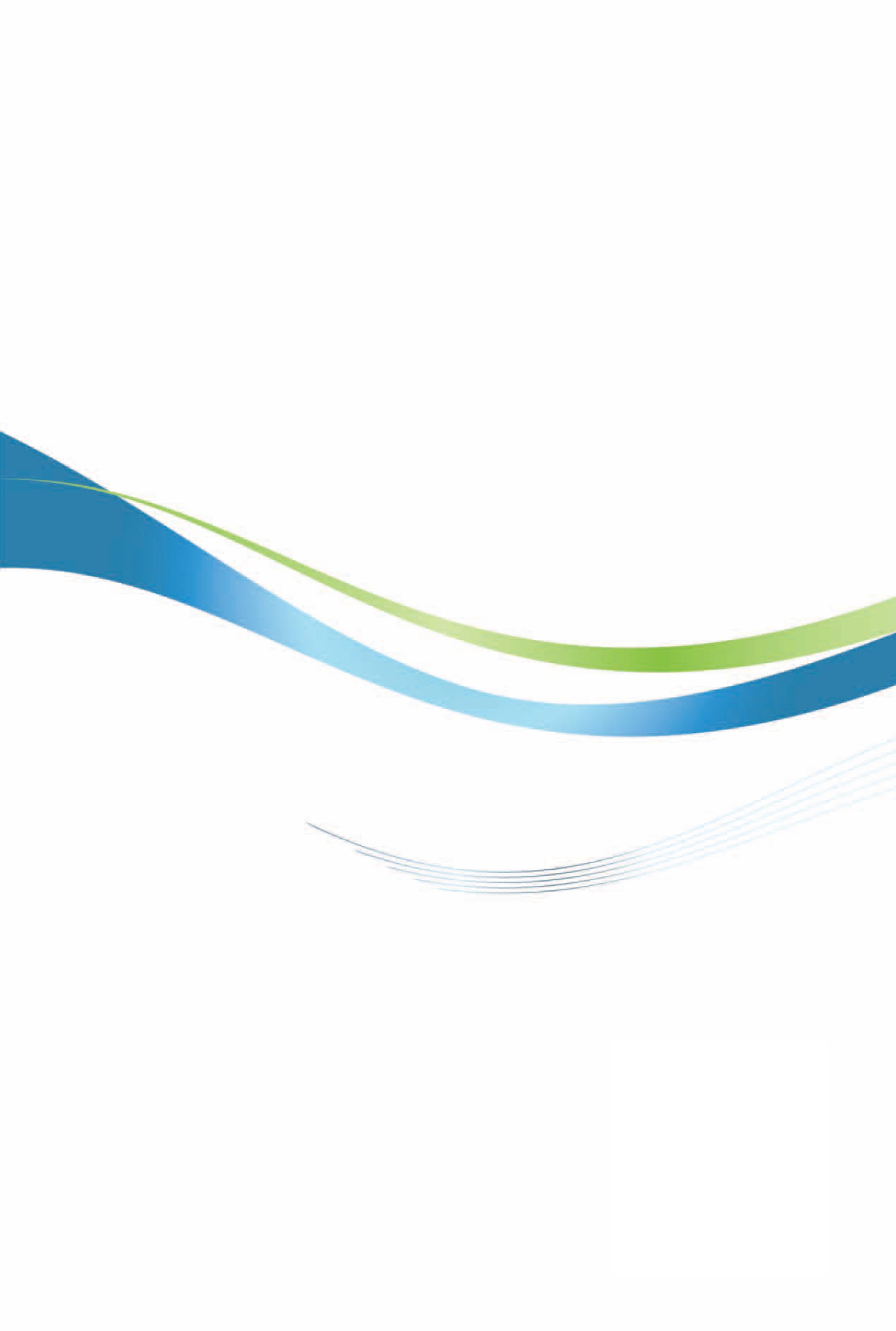 約旦投資環境簡介Investment Guide to 經濟部投資業務處  編印感謝駐約旦代表處經濟組協助本書編撰自  然  人  文自  然  人  文地理環境位於中東地區，東鄰伊拉克，東南鄰沙烏地阿拉伯，北鄰敘利亞國土面積89,342平方公里氣候屬於沙漠型氣候，夏季氣候炎熱，在山區高地氣候較為涼爽，冬季寒冷，偶會下雪種族阿拉伯人占98%、索卡西亞人占1%、亞美尼亞人占1%人口結構1,030萬人（2018）0-14歲占44.4%、15-64歲占51.9%、65歲以上占3.7%教育普及程度民眾識字率約達9成，受過高等教育者之比例頗高語言阿拉伯語，居民普遍略諳基礎英語宗教遜尼派回教徒占92%，基督教徒（含天主教與基督教等）約占6%；其他教徒之人數有限首都及重要城市Amman（首都）, Zarqa, Irbid（主要大城）, Aqaba（自由貿易港）政治體制君主立憲投資主管機關約旦投資總局（Jordan Investment Commission, JIC）經  濟  概  況經  濟  概  況幣制約鎊（Jordanian Dinar, JD），採固定匯率1US=0.708JD國內生產毛額400.7億美元（2018，概估）經濟成長率2.0%（2018）平均國民所得4,081.49 美元（2018）匯率US$1=JD0.708（固定匯率，盯住美元）利率央行重貼現率5.8%（2018.12）通貨膨脹率4.5%（2018）產值最高前5大產業製造業、金融保險業、批發零售業、房地產業、營建業出口總金額65.93億美元（2018）主要出口產品成衣、醫藥及醫療用品、鉀礦、肥料、磷酸鹽、蔬菜、清潔用品、紙與紙類產品、水果、活體動物主要出口國家美國、沙烏地阿拉伯、印度、伊拉克、阿拉伯聯合大公國、科威特、卡達、印尼、埃及、黎巴嫩進口總金額202.74億美元（2018）主要進口產品石油煉製品、運輸設備及其零件、電力設備、發電設備、電機設備及電器用品、原油、針織品或鉤針織品、塑膠及其製品、醫藥及醫療器材、鋼鐵、肉類及魚類主要進口國家沙烏地阿拉伯、中國大陸、美國、德國、阿拉伯聯合大公國、土耳其、義大利、印度、埃及、法國年度金額（百萬美元）20143802015325720167792017342018358